1 #1-3 Statement: Showing White  – It is our mission to develop Productive, Responsible, Independent learners, Dedicated to Excellence.Vision:“It is the vision of the White Lake School District #1-3, through a partnership and shared responsibility of a school community composed of administrators, teachers, students, parents and community members, to provide a school where students are given the opportunity to thrive academically, socially, emotionally, and physically.  As a school community, we envision an environment of intellectual stimulation to achieve optimal student performance and to instill a true love for learning in our students.  Our staff will foster classroom environments in which diverse scientifically-based learning strategies are implemented in order to meet the content standards.  Staff will stay abreast of these strategies through continuous professional development.  We see computers and technology as tools to develop higher level thinking skills, enhance creativity, and encourage personal expression, hence creating a population of life-long learners. We see the school community as being exposed to updated technology through curriculum integration, staff development, and various educational opportunities.”Our beliefs:Learning is a life-long process with critical thinking, decision making, and problem solving as key components. Each student is a valued individual with unique physical, social, emotional, and intellectual needs. Curriculum and instructional practices should incorporate a variety of learning activities to accommodate differences in learning styles. Students, teachers, administrators and parents have a shared responsibility to advance the mission, philosophy and beliefs of the school. Parental involvement and community support are essential ingredients for collaboration with teachers, staff, and administrators if students are to become confident, self-directed, life-long learners.22012-2013 Narrative Profile Section 1: Unique Local Insights-District Information   is a small, vibrant community of approximately 405 people located along Interstate 90 in south-central . The    is comprised of 241 square miles of both Aurora and Brule counties, with the actual school building lying in . The elementary, junior high, high school, and administration offices are conveniently housed under one roof. We provide bussing service to our rural families, but many of our secondary students choose to drive to school as a result of their heavy involvement in after-school activities.  lies approximately 35 miles west of Mitchell and 35 miles east of Chamberlain. Both of these cities, along with our local businesses provide ample shopping and recreational opportunities. With the Missouri River less than a half hour away,  is perfect for lovers of camping, water recreation and fishing. A wealth of wildlife provides ample opportunity for the hunting enthusiast as well. In fact,   has become an autumn destination for hunters from all over the  to stay in our numerous hunting lodges and take advantage of the abundance of hunting opportunities we offer. Academic achievement runs high in the White Lake School District as highlighted in our accomplishments:Technology is a focus with the White Lake district as well. We provide two computer labs as well as placing computers in every classroom.  All 9-12 students are provided with their own laptops and many of their classes are enhanced by the use of those computers.  Our junior high and elementary 3students also have access to 2 wireless labs comprised of approximately 30 laptop computers.  We also have one desktop lab which is used daily for elementary computer classes.We provide two distance-learning classrooms where our students and community members can take advantage of classes offered through the Dakota Digital Network. Most frequently, we use the DDN to enhance our curriculum by offering classes such as Senior Math, Art, and Spanish I.  All students in 11th grade are also enrolled in an on-line Health course.Each member of the teaching staff has been provided with a computer notebook for educational use.  A large number of our teachers have participated in Technology for Teaching and Learning (TTL), advanced TTL, and Distance Teaching and Learning (DTL) academies to stay abreast of current technology and techniques for integrating technology into the classroom.  To aid in technological integration, we have five portable projectors available for classroom use, and four classrooms are equipped with ceiling mounted projectors. All elementary classrooms have been equipped with SMART-boards which are used daily. Not only does the  school district succeed academically, but they excel in extra-curricular activities as well. On the athletic side, they offer volleyball, football, girls and boys basketball, wrestling, track, and golf. All sports, with the exception of golf, are part of a coop with our neighboring district, Kimball. Our athletic teams have been presented with Academic Team Awards from the South Dakota High School Activities Association for a number of years. Having a strong music program is a high priority for the  community.  Consequently, 1 class period per day is set aside for chorus and band.  Virtually every student is involved in one or both programs.  A strong music program sends students to participate in various band and vocal festivals and contests every year, not to mention All-State Band & Chorus and Honors Choir. A number of the students, grades 9-12, are also involved in our recently added Oral Interp. program. Individuals in this program have had success at the district level already. The White Lake School District utilizes an after-school program with a focus on extending learning opportunities for all students in grades K-6. A snack is provided for those students who attend. Teachers and community volunteers are on hand to directly assist students with homework and to lead learning activities. 4Section 2: Student Characteristics The current enrollment of the White Lake School is 114 students, with Three attending through open enrollment. Projected enrollments indicate that the White Lake school is losing student enrollment, but will consistently be at the 110-120 enrollment number.  Many students (37.3%) in the district come from economically disadvantaged families. The district is a Title I school with grades K-6 being served as part of a School-wide Title I program. Six percent of the school’s population receives Special Education services. The table below indicates a breakdown of the district’s demographics. As a smaller school, the discipline problems in the district are minimal. Each family is provided with a student handbook, which outlines all the policies and procedures of the district. Each family and their student(s) is responsible for reviewing the handbook and signing and returning a contract stating that they have read, understand, and will abide by the said policies. The graduation rate of the  is 100%. Those students who begin twelfth grade in our system and also completed the twelfth grade determine the graduation rate. The attendance rate of the district as a whole is 95.79%. The district has consistently exceeded the attendance goal, but would like to improve the attendance rate at the high school level. Section 3: Instructional Data The White Lake School District consists of 12.27 Certified Teachers.  all of whom are considered Highly Qualified by the SD Dept. of Education or on a plan of intent to become Highly Qualified. The District also employs six para-professionals, all Highly Qualified as well. Administratively, the district employs one superintendent, who also serves as K-12 principal. We also have two lead teachers, one in each the Elementary and the Jr. High/High School, to share some of the administrative duties. The district has a full time Technology Coordinator full time. The gender makeup of the staff is 20 females and 7 males. The staff ethnicity is 100% Caucasian. The district’s students benefit from a student to teacher ratio of 9.5:1. The district contracts with Mid-Central Educational Coop to provide physical, occupational, and speech therapy services, as well as a school psychologist on an as-needed basis. 5Section 4: Financial Data Financial data from the 2007-08 school year for the White Lake School District is compiled in the table below. Section 5: Community Data The  is located in agriculture country. As a result, a majority of the students originate from families who either farm or ranch their own land. or from families who lease farm land. Other employment opportunities for the White Lake area residents include the skilled and unskilled positions at the Aurora-Brule Nursing Home, the manual labor positions at the Cenex fertilizer, fuel, propane, and retail plant, and the many labor positions provided in the surrounding communities of Mitchell, Chamberlain, and Platte. The    is the second largest employer within the school district with 33 employees – 6 of whom are  graduates. The economic conditions of the district are such that several parents hold down more than one job to make financial ends meet. Approximately 53% of the families are eligible for free and reduced meals through the USDA School Lunch Program.  This program allows children whose families are unable to pay the full price for meals to receive them free or at a reduced cost. Observed employment choices and income levels would indicate that few parents have a college education. The school is the focal point of the community. Invitations to get involved with the school are continually extended to all community members. We have hosted community involvement programs on an annual basis, such as Book Buddies, Family Math Night, Read Across America Day, and Grandparents Day.  As a result of this positive relationship, many parents, grandparents and young adults are comfortable using school facilities for their own personal benefit – computer labs, DDN Distance Learning Labs, weight room, and the gymnasium. Several parents and grandparents are willing volunteers during after-work hours, but because of their own employment, it is extremely difficult for them to assist during school hours. The taxpayers within the district are supportive of the school. In 2012 they supported a $200,000 tax increase (opt out) to maintain their school. They demand excellence from school officials, but are very supportive of the school’s efforts.7Achievement/Accountability DataWhite    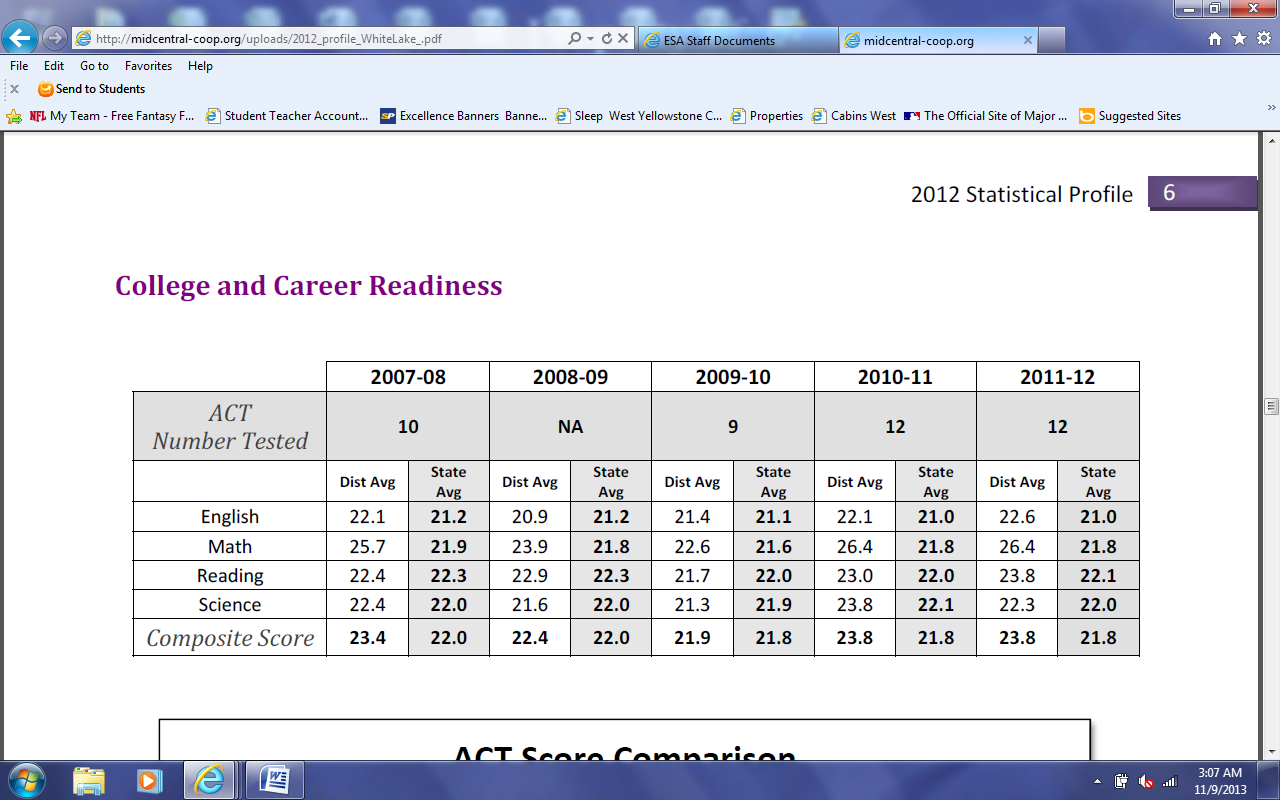 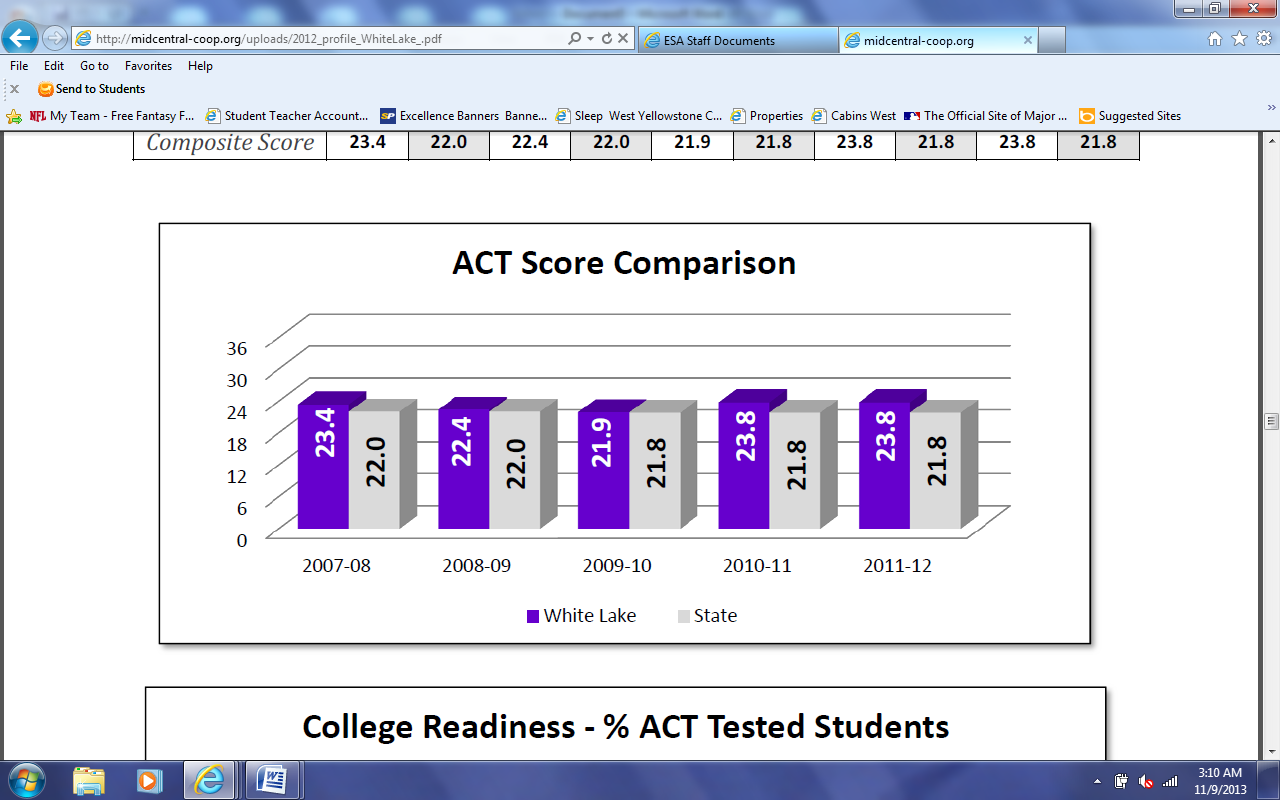 8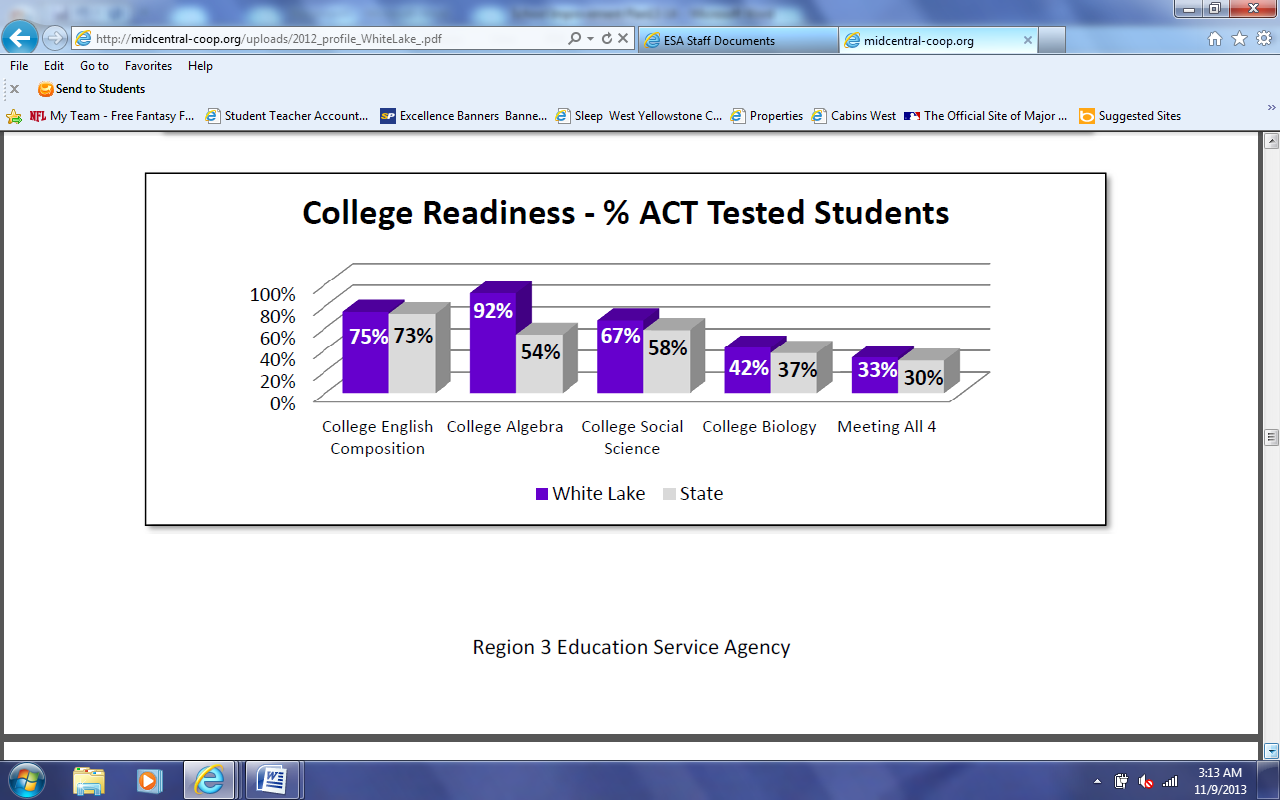 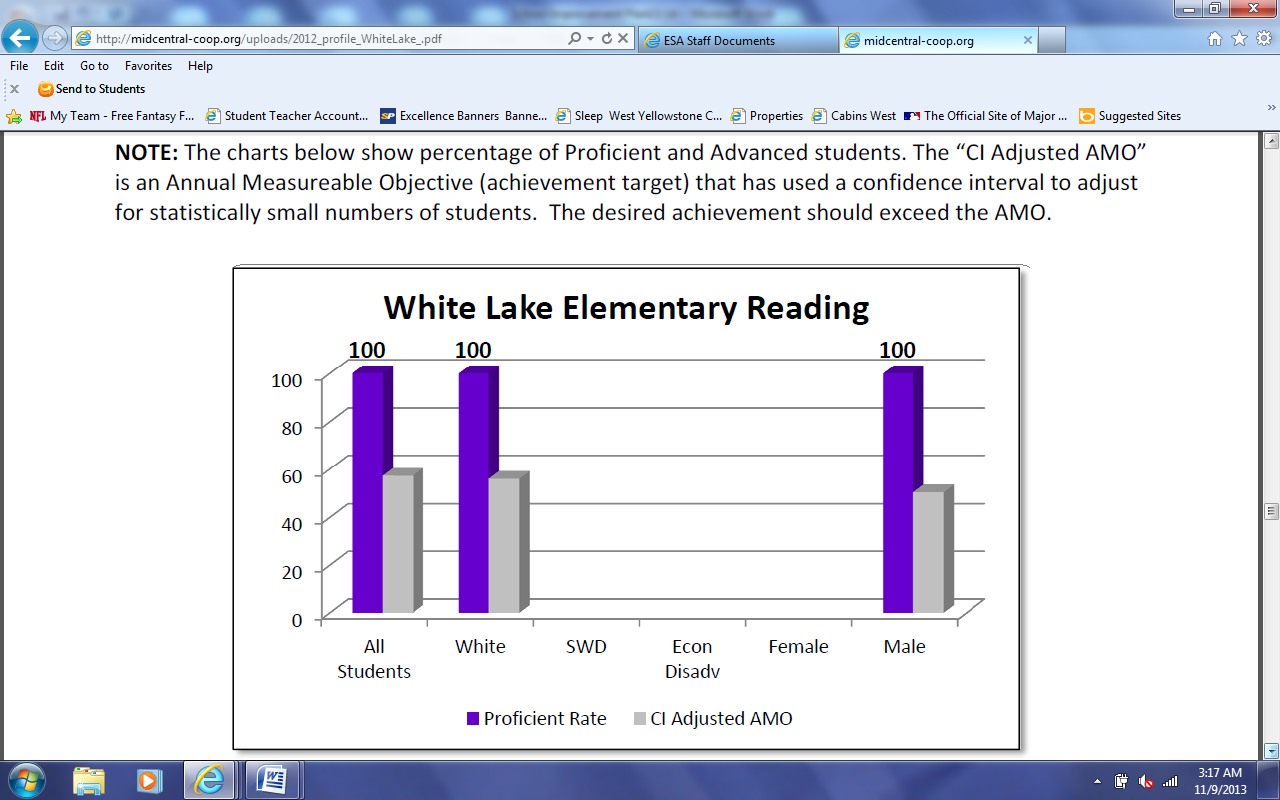 9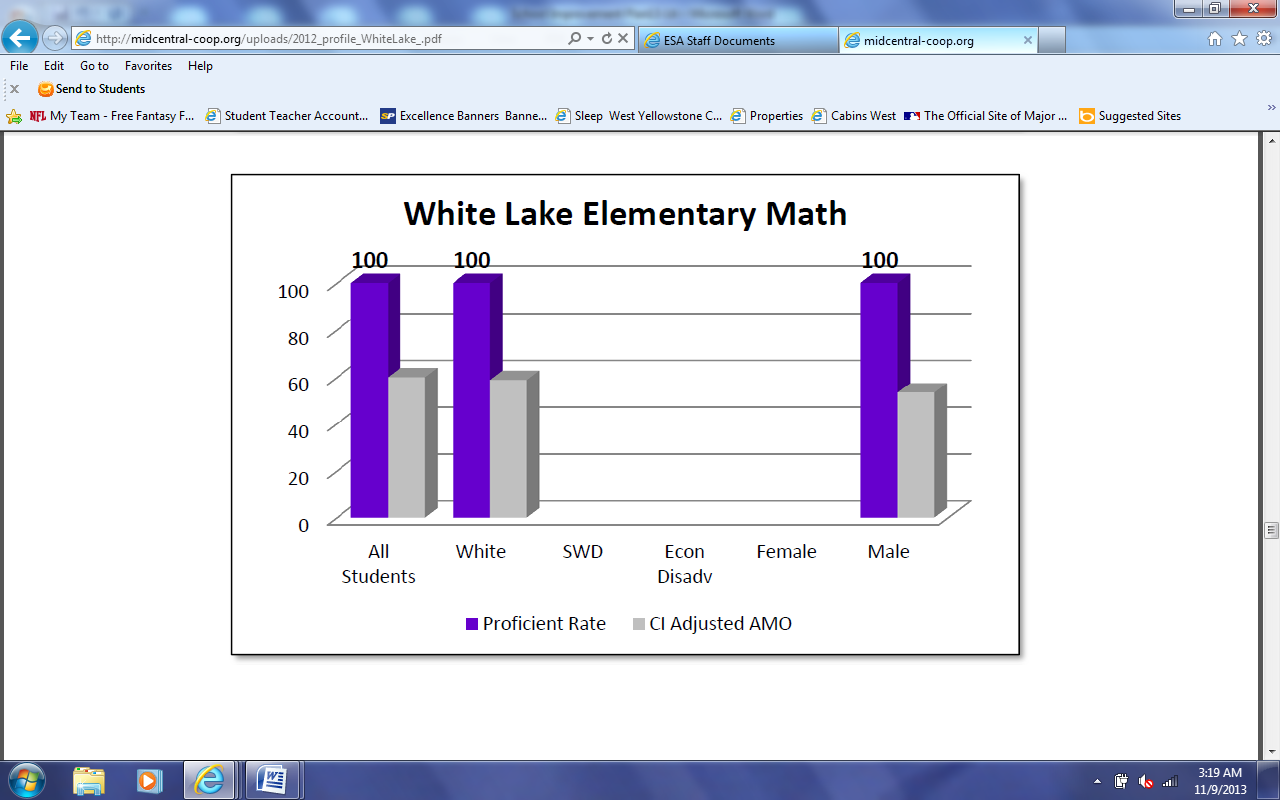 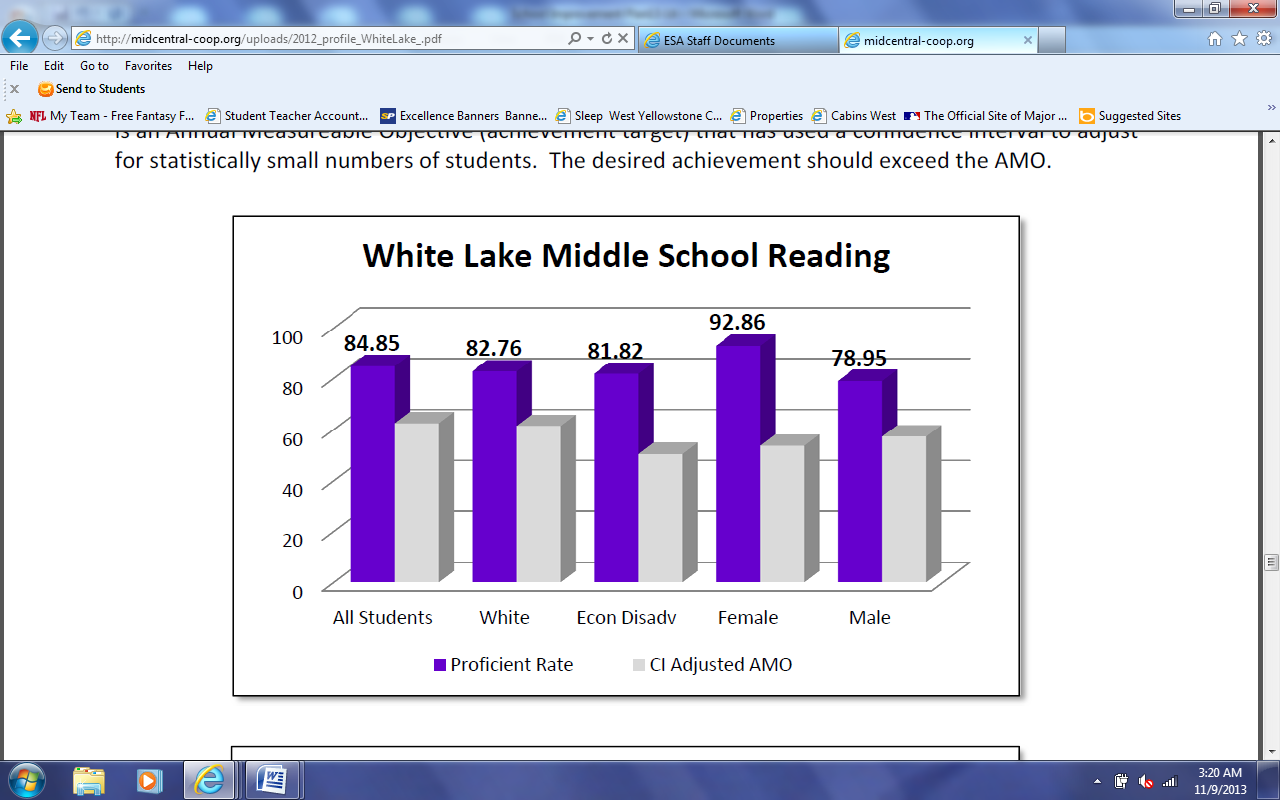 10White  School District 1-3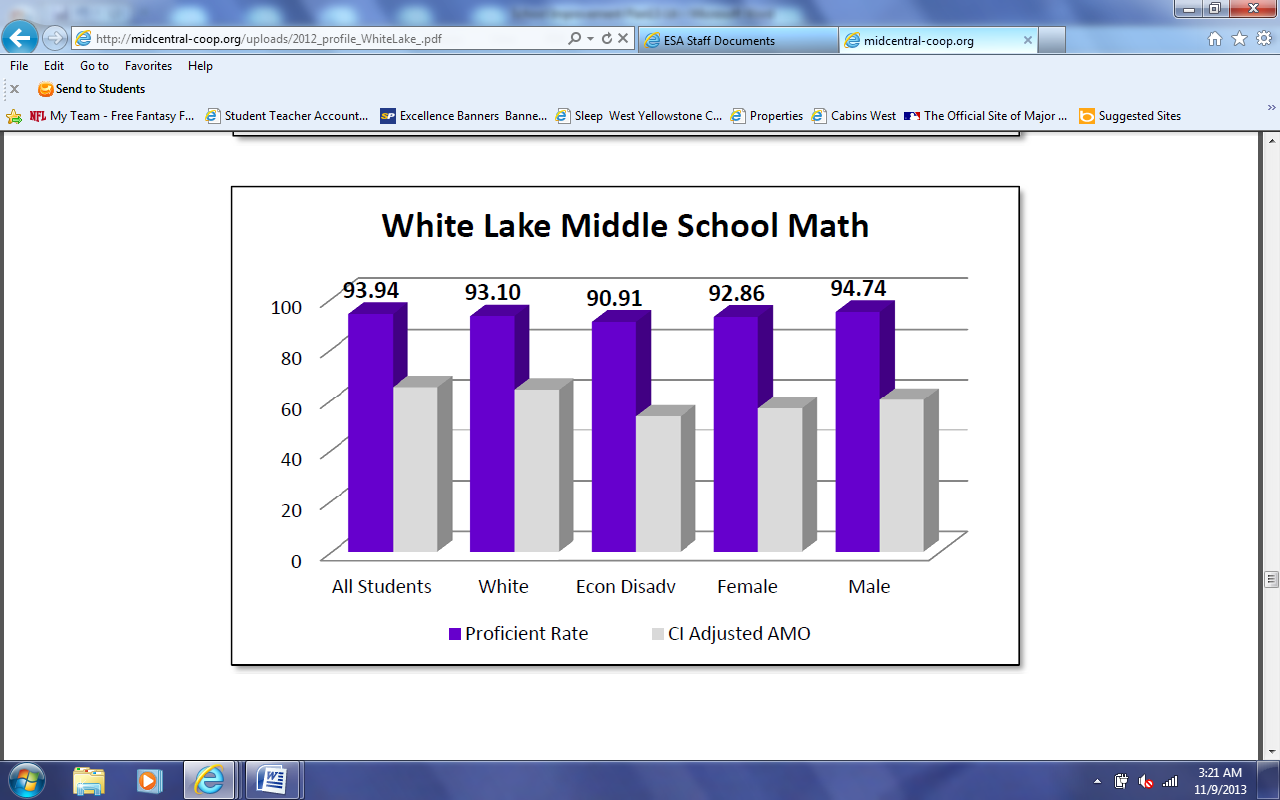 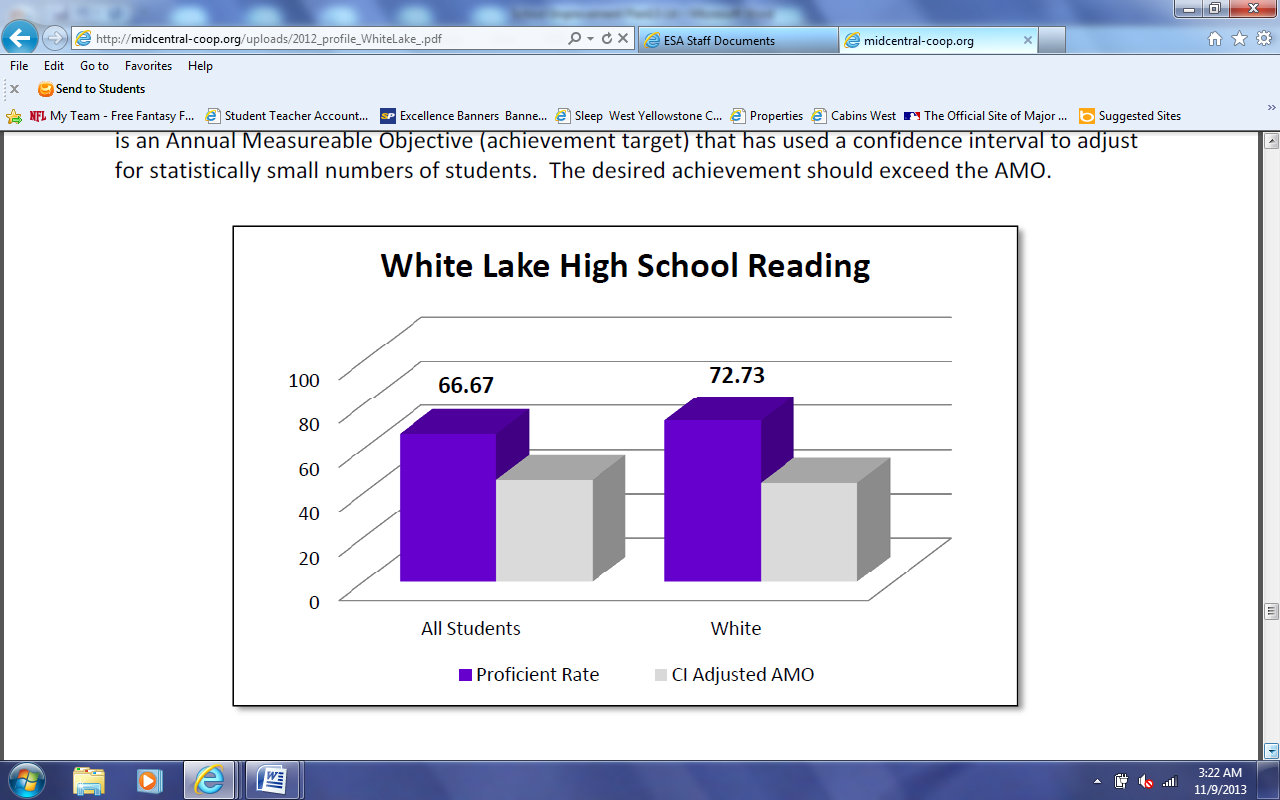 11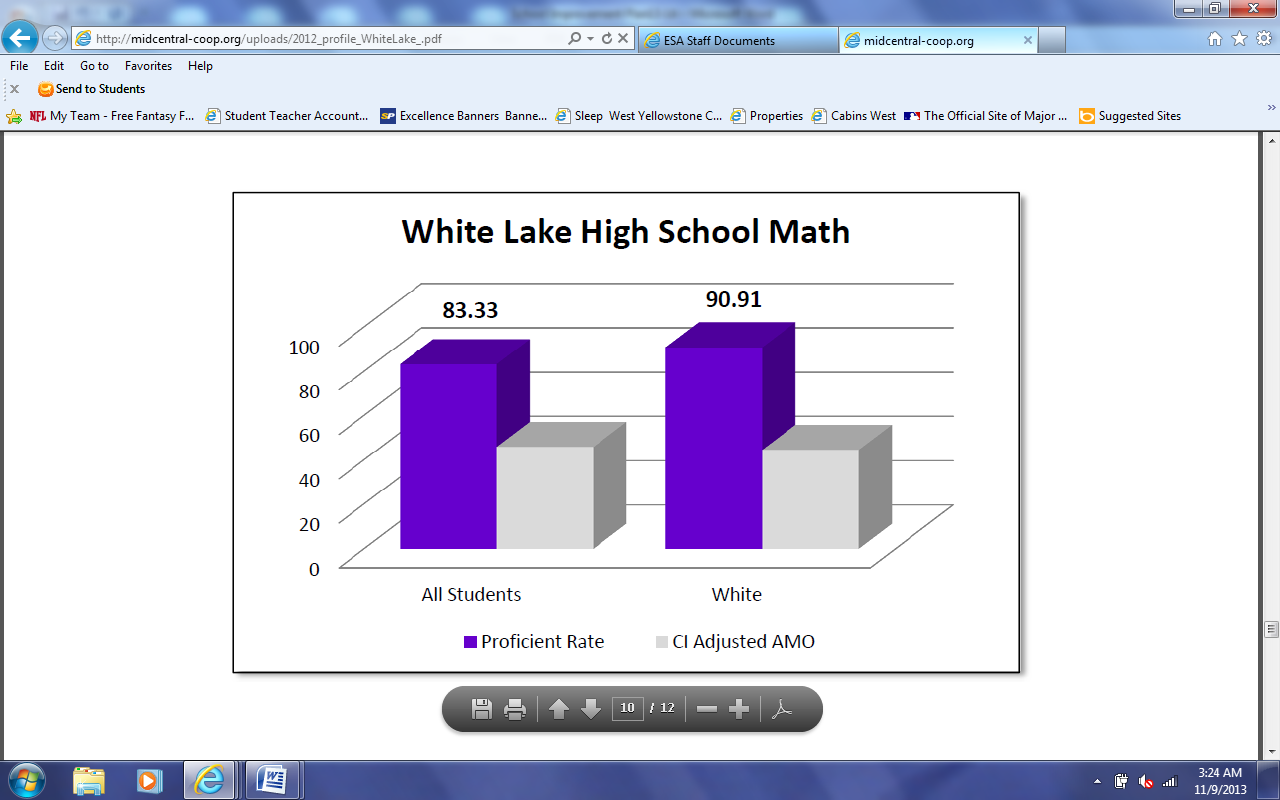 12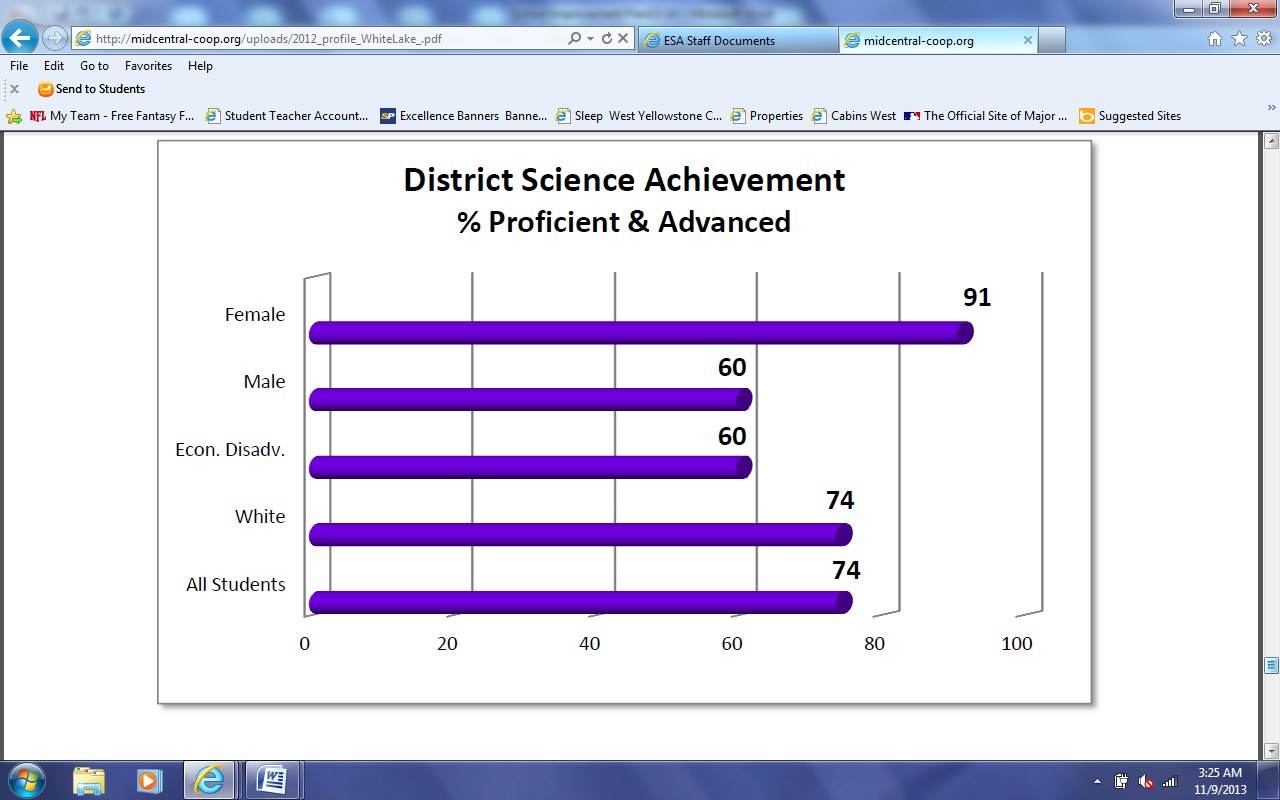 Goals for White Lake School15Goals for White Lake School16Goals for Goals for  Special Education StudentsNeeds Assessment Perception DataStaff Perceptions of Strengths and Weaknesses …Of the StudentsA majority of the teaching staff (54%) believes that parental involvement is lacking.  While, 40% of the staff believes that students do not have a positive attitude toward learning.  Even though  is a small school, 85% of the staff believes that the curriculum is extensive enough that graduates are not hampered in their vocational choice.Of the CurriculumEighty-five percent (85%) of the staff believes that the class offerings are adequate for the students to succeed in the vocation of their choice.  Seventy (70%) believe that integration of technology into the classroom is adequate.  More staff (85%) believes that math skills are being stressed throughout the curriculum than reading skills (70%).	Of the School AtmosphereOne hundred percent (100%) of the staff believes that the school is well kept and clean.  Eighty-five percent (85%) of the staff believes that the discipline within the school is good, but (23%) of the staff believes that there is bullying taking place within the school.	Of the StaffEighty-five percent (85%) of the staff believes that they and their fellow teachers are well prepared to teach the students at  Lake, and (85%) of the teachers believe that the teachers are willing to help the students.Student Perceptions of the  System…90% of all 9-12 grade students believe that  provides a quality educational opportunity for them90% of the students believe that the technology education that they receive is very good85% of the students believe teachers are caring and helpful80% believe that the students are well-behaved in the classroom90% do not have any problems with other students80% believe the rules in the handbook are OK and enforced correctly96% get along with their classmates92% believe that the school library is adequate for their needs56% believe that there is favoritism within the system*There were a possible 832 student responses, and 77% of the responses were marked as positive, agree or strongly agree.Academic Teaching Staff Survey of Technology Needs…One hundred percent (100%) of the staff believes that the   students will need the same technical skills and knowledge as other  graduates.  However, only 75% believe that the White Lake Faculty needs to provide any additional technology opportunities.  Plus, only 75% of the academic staff is willing to learn how to better integrate technology into their classroom, or can think opportunities to do so.Ninety-two percent (92%) of the White Lake Staff believes that the  graduates entering college and vocational school will need more exposure to technology than they are currently receiving, but only 67% believe that laptop computers will increase knowledge.Eighty-four percent (84%) of the   staff believes that local professional development is best when provided by other  staff members.The  Graduate Follow-up Survey indicated that…90% of the graduates believe the  prepared them for college and/or their current career100% of the graduates believe that they were treated with respect while they were in school90% of the graduates believe that they had the same opportunities to succeed while they were in attendance100% of the graduates said they had a positive experience while attending the One recurring comment was the desire for more and varied class offeringsComprehensive Needs AssessmentThe process for determining the needs of our district was three-fold, conducted by the Title I Consolidated Application Committee. The first step was the completion of a comprehensive needs assessment by parents. The second step was to evaluate data from performance indicators, such as DakotaSTEP and DACS test scores, and DIBELS and DRA results. This information was compiled on Tuesday, April 29, 2008.  In examining "protective" and "risk" factors, we reviewed attendance and drop-out rates, suspension and expulsion rates, participation numbers in after-school and extracurricular activitites, family demographics and make-up, pregnancy rates, and alcohol and drug abuse data.Data from our Comprehensive Needs Assessment includes: Strengths a majority of the teachers believe that the class offerings are adequate for the students to succeed in the vocation of their choicethe integrating of technology into the classroom is adequatemath skills are strong across the gradesthe atmosphere of the school is clean and well kept  Weaknessesstaff members feel that reading skills continue to be a struggle reading in the content area seems need more emphasis*This will continue to be a conscious point of improvement throughout the next school year, providing staff with continued support and professional development. Reading skills and strategies taught across the curriculum will create more success for all students. Parental involvement in academics is lackingData Retreat/Data AnalysisThe School Leadership Team, consisting of Mrs. Moeller, Miss VanSoest, Ms. Moore  and Mr. Hoffman, attended a one-day data retreat onSeptember 19, 2013 using Common Core and Smarter Balance information.  Through the process, we examined the data from four perspectives: student data, programs and structures data, professional practices data, and family and community data. The team analyzed data, and worked to formulate improvement plans that would result in improved student achievement and informed instruction for our staff.The Leadership Team will take this information back to the school and inform the teachers of methods to achieve the goals we have set as a district. The outcome of this workshop was the identification of patterns, standards of concern, and the focus on individual needs as a whole district, then each staff member identified specific needs in their content area and created a plan to remediate the area/standard of concern.  Staff Development PlanThe  is committed to providing a quality education for the students in attendance.  Believing that increasing the quality of instruction is the number #1 way to increase student learning, the following professional development plan was created for the 2013-2014 school year.*ESA 3 will provide grade level coaching for elementary teaching staff.  This coaching will take place during 4 afternoon sessions throughout year.  Additional follow-up may occur at the request of the teachers.*ESA 3 will provide session on SD-STARS for all teaching staff.  Friday, January 17, 2014.  (½ day)*EAS 3 will provide session on Implementing Common Core Standards and Using the Smarter Balanced Assessment.  Tuesday, February 11, 2014. (½ day)*ESA 3 will provide training on Aligning Curriculum to the Common Core Standards.  Wednesday, May 7, 2014.  (full day)***Waiting on confirmation from ESA 3 on dates and times Intervention Strategies strives to design our instructional strategies with the purpose of school improvement in mind. Our district is small enough that the teachers are able to pinpoint ‘bubble children’ and target them for intervention. As a district, we make it a priority to plan and set in motion instructional strategies with this purpose in mind. 	Our staff spends time each fall pouring over Data Analysis information. Not only do we address school-wide issues, such as reading in the content area, but we also spend time targeting specific classroom standards noted individually as weaknesses. Teachers identify precise standards that students consistently struggle within their individual subject areas. The highly qualified instructors then outline strategies that will be put in motion to raise the performance on these targeted standards. This practice provides measurable goals for each instructor to work towards. 	Some of the intervention strategies utilized within the White Lake School District are outlined below. Intervention Strategies Data driven instruction derived from using the information obtained from analyzing Dakota STEP Test results.Using teacher aides in all K-6 classrooms for tutorial assistance.Utilizing the search engine “Netrekker” for classroom research.Utilizing lap top computers at all levels of instruction K-12.Scheduling 1 hour of the after school program to focus on math and reading skills.Utilizing after school or “extended school time” for tutorial instruction for students who can’t or won’t complete daily assignments.Utilizing a “Boost Up” physical education program to increase physical coordination and learning.Using the data from DIBELS Testing to develop reading lessons.Integrating “Math Counts” into regular math series to insure higher math comprehension.Utilizing the strategies form “Guided Reading” to enhance K-6 reading and language arts programs.Utilizing the “Achievement Series” Program to test the level of understanding of certain content standards.TABLE OF CONTENTSTABLE OF CONTENTSMission Statement / Vision / Beliefs 			Page  2Narrative District Profile 					Pages  3-4 Statistical District ProfilePages  5-7Achievement/Accountability DataCollege and Career Readiness/ACT ScoresPage 8Elementary Reading Proficient & AdvancedPage 9Elementary Math & Middle School ReadingPage 10Middle School Math & High School ReadingHigh School Math & District SciencePage 11Page 12District Goals/Strategies/IndicatorsPages 13-18Needs Assessment Pages 19-21Staff Development PlanPage 23Intervention StrategiesPage 232005Title 1 Distinguished School (K-6)2006Writing to Win Exemplary School (K-12)Blue Ribbon School (K-12)2007Writing to Win Exemplary School (K-12)2009Named one of the Best High Schools by U.S. News & World Report2011Ranked #1 among all SD High Schools in Average Math ACT Scores2012Recognized as Exemplary Elementary School (K-6)Ranked #1 among all SD High Schools in Average Math ACT Scores2013Recognized as Exemplary Elementary School (K-6)Named one of the Best High Schools by U.S. News & World ReportStudent Group % of Total Students White 88.9% Native American 0.8% Black 1.6% Hispanic 8.7% Personnel Data Personnel Data Certified Teachers 12.4Administration 1Paraprofessionals 7 Maintenance 2 Office Personnel 1 Student to Teacher ratio 9.5:1 % Highly Qualified Teachers 100% % Teachers with Bachelor’s Degree 100% % Teachers with Master’s Degree 50% Teacher Retention Rate 89% Staff Living in  61% Staff Ethnicity 100% Caucasian Financial Data 2012-2013 Financial Data 2012-2013 Local Contribution $592,765 $36,548 State Contribution $527,410 Federal (Title Funds) $69,308 Federal (Impact Aid) 0 Tax Levy o Agriculture o Non-Ag Z o Owner Occupied o Other Non-Ag/Utilities o Special Education o Capital Outlay o Bond Redemption o Pension Fund $2.322 $3.8 $4.26 $6.309 $13.512 $1.00 $.750$0$.30 Per Pupil Spending $8,838Teacher Base Salary $29,925Average Teacher Salary $36,209Substitute Teacher Pay • Certified • Non-certified $80/day $60/day                                     6District Goals:   Reading Goal:   Our students will  be at or above the State AverageDistrict Goals:   Reading Goal:   Our students will  be at or above the State AverageDistrict Goals:   Reading Goal:   Our students will  be at or above the State AverageDistrict Goals:   Reading Goal:   Our students will  be at or above the State AverageMeasurable Objective(s) To Meet GoalPrograms, Strategies, Activities To Achieve Objective(s)Performance IndicatorsFunding Source That Will Support Objective(s)80% of Kindergarten students will be proficient in letter recognition and sounds as indicated on district assessments in 2014 80% of the students in grades 1-2 will read at an independent lever at the end of the school year as indicated on district assessments in 2014.80% of students in Grades 3-5 will read at an advanced or proficient level at the end of the year as measured by State assessment in 2014.80% of the students in grades 6-8 will be proficient or advanced in reading at the end of the year as measured by State Assessment in 2014.75% of the students in 9-12 will be proficient or advanced in reading at  the end of the year. as indicated on the State Assessment in Grade 11 in 2014.50 % of students in the sub-group of Special Education, 3-8, & 11 will be proficient in reading at the end of the year, as measured by the State Assessment in 2014.Grades K-6Guided Reading strategiesParaprofessional support in classroom Guided Reading StrategiesContent Standard Alignment plan21st Century After-School ProgramBusiness Book BuddiesProfessional Development for all teachersTutorial SoftwareWeb Site CoordinatorTech CoordinatorSmart BoardBenchmark AssessmentOpen house K-6NewsletterOnline GradingComputer policy night 9-12Fall/Spring Classroom AssessmentsDIBELS  3X a yrSmarter Balanced State Assessment, SAT 10DRA's  2 X a yrDIBELS 3 X a yrAchievement SeriesTitle I Part A
REAP

Special Education
 District Goals:  Math Goal:  Our students will be at or above the State AverageDistrict Goals:  Math Goal:  Our students will be at or above the State AverageDistrict Goals:  Math Goal:  Our students will be at or above the State AverageDistrict Goals:  Math Goal:  Our students will be at or above the State AverageMeasurable Objective(s) To Meet GoalPrograms, Strategies, Activities To Achieve Objective(s)Performance IndicatorsFunding Source That Will Support Objective(s)80% of the students in kindergarten will score in the average range at the end of the 2014 school year.80 % of the students in Grades 1-2 will score in the average range at the end of the 2014 school year.80% of students in 3-5 will be proficient or advanced in math at the end of the year as measured by the State Assessment in 2014.80% of the students in grades 6-8 will be proficient or advanced in math at the end of the year as measured by State Assessment in 2014.75% of the students will be proficient or advanced in math at the end of the year, as indicated on the State Assessment in Grade 11 in 2014.Classroom assessments 2X a yearClassroom Assessments 2X a yearParaprofessionals
Provide Additional assistance in Math instruction for those student with special needs.Daily Oral Math/Math MeetingMath Family FunContent Standard Alignment Plan21st Century After school programProfessional Development for all teachersCounseling in Grades K-6 classroomsTutorial SoftwareParent Involvement.Parent/Teacher ConferencesOn Line GradingComputers for each student in grades 9-12Smarter Balanced AssessmentAchievement SeriesSmarter Balanced AssessmentTitle I Part A 
REAPSpecial EducationDistrict Goal:   To improve student Technology skillsDistrict Goal:   To improve student Technology skillsDistrict Goal:   To improve student Technology skillsDistrict Goal:   To improve student Technology skillsMeasurable Objective(s) To Meet GoalPrograms, Strategies, Activities To Achieve Objective(s)Performance IndicatorsFunding Source That Will Support Objective(s)80% of the students in Grades K-2 will be able to locate a given key upon request in grades K-2.All elementary students will be proficient in keyboarding skills in grades 3-8.Smart Boards in classrooms.Computer class 1X a weekClassroom assessmentsClassroom GradesGeneral FundDistrict Goal:  All students will graduated from High SchoolDistrict Goal:  All students will graduated from High SchoolDistrict Goal:  All students will graduated from High SchoolDistrict Goal:  All students will graduated from High SchoolMeasurable Objective(s) To Meet GoalPrograms, Strategies, Activities To Achieve Objective(s)Performance IndicatorsFunding Source That Will Support Objective(s)100% of the students will graduate from High School.Regular attendance will be encouraged by staff.State Report card will show resultsGeneral FundDistrict Goal:  The White Lake School District will by a drug free and safe campus.District Goal:  The White Lake School District will by a drug free and safe campus.District Goal:  The White Lake School District will by a drug free and safe campus.District Goal:  The White Lake School District will by a drug free and safe campus.Measurable Objective(s) To Meet GoalPrograms, Strategies, Activities To Achieve Objective(s)Performance IndicatorsFunding Source That Will Support Objective(s)100% of the students in grades K-12 will show good character and follow our no tolerance for Bullying pledge in the school.100% of the students in grade 5 will complete the D.A.R.E. program provided by the Aurora County Sheriff’s  Office.Counseling will be provided if the need arises.Completion of the D.A.R.E. programSurveys completed by the counselor.General FundDistrict Goal:   The White Lake school will provide each student the opportunity to become proficient or advanced in the skills of Science.District Goal:   The White Lake school will provide each student the opportunity to become proficient or advanced in the skills of Science.District Goal:   The White Lake school will provide each student the opportunity to become proficient or advanced in the skills of Science.District Goal:   The White Lake school will provide each student the opportunity to become proficient or advanced in the skills of Science.Measurable Objective(s) To Meet GoalPrograms, Strategies, Activities To Achieve Objective(s)Performance IndicatorsFunding Source That Will Support Objective(s)All students in grades K-8 will participate in Common Core standards based Science Curriculum.All teachers will receive professional development pertaining to effective instructional strategies, aligned assessment, and Common Core Standards.Classroom assessments.On Line GradingStandards noted on the curriculum map and on lesson plansESA staff/in-service trainingSmarter Balanced State AssessmentGeneral FundGeneral &Title I fundsDistrict Goal:                         The White Lake School will provide students with the Least Restrictive Environment.District Goal:                         The White Lake School will provide students with the Least Restrictive Environment.District Goal:                         The White Lake School will provide students with the Least Restrictive Environment.District Goal:                         The White Lake School will provide students with the Least Restrictive Environment.Measurable Objective(s) To Meet GoalPrograms, Strategies, Activities To Achieve Objective(s)Performance IndicatorsFunding Source That Will Support Objective(s)All students in the White Lake school district will have the opportunity to participate the in Regular classroom when appropriate.Paraprofessionals AccommodationsStudents will meet proficiency standards according to Smarter Balanced  assessment.SPED